Распоряжение заместителя директора по ВР от 08.02.2021В целях улучшения организации и качества горячего питания МБОУ СШ №56, обеспечения условий для родителей и обучающихся по внесению предложений о корректировке школьного питания, анализа деятельности и своевременного принятия управленческих решений по улучшению организации питания необходимо выполнить следующее:Организовать и провести Дни общественной экспертизы по вопросам организации питания в школе с 10.02.2021 – 03.03.2021.Классным руководителям 1-6 классов необходимо выбрать одного делегата от класса для проведения родительского рейда по вопросу контроля совершенствования школьного питания. Срок до 11.02.2021.Провести родительский рейд по вопросу контроля совершенствования школьного питания 12.02.2021 в 11.00 с заполнением чек-листа по итогам родительского рейда по вопросу контроля совершенствования школьного питания и заполнение оценочного листа. Ответственная: Ю.Н. Яковлева  Классным руководителям 1-11 классов запустить анкетирование родителей и детей по организации горячего питания с 10.02.2021 по 16.02.2021 в гугл-форме. Семушевой О.Н. по результатам анкетирования оформить статистический отчет до 20.02.2021.Семушевой О.Н. провести Мониторинг организованного охвата обучающихся 1-11 классов питанием в школьной столовой с целью обеспечения обучающихся горячим питанием обучающихся, в т.ч. по индивидуальным предпочтениям (приложение 1).Классным руководителя 1-11 классов включить в повестку февральского родительского собрания вопросы по здоровому образу жизни, в том числе здоровому питанию.Организовать и провести мероприятия по здоровому питанию с обучающимися в рамках Дней общественной экспертизы по вопросам организации питания в школе согласно плану (приложение 2)Провести круглый стол по результатам Дней общественной экспертизы по вопросам организации питания в школе, где представить результаты родительских рейдов, результаты анкетирования, Мониторинг организованного охвата обучающихся 1-11 классов питанием в школьной столовой, отчет о проведении мероприятий. Заместитель директора по ВР                                           Ю.Н. Яковлева Приложение 1Мониторинг организованного охвата обучающихся 1-11 классов питанием в школьной столовой. Обеспечение обучающихся горячим питанием обучающихся, в т.ч. по индивидуальным предпочтениям.Приложение 2План мероприятий по здоровому питанию с обучающимися в рамках Дней общественной экспертизы по вопросам организации питания в школемуниципальное бюджетное общеобразовательное учреждение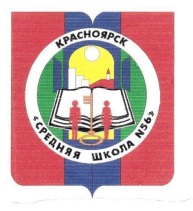 «Средняя школа № 56» (МБОУ СШ № 56)660111, г. Красноярск, пр. Ульяновский 34 А  тел.: (391) 224-35-86 е-mail: school56@krsnet.ru ОГРН 1022402484433  ИНН/КПП - 2465040810/246501001классОбщий охват организованным питаниемУчет индивидуальных предпочтений (общий заказ)Обучающиеся питающиеся самостоятельноОбучающиеся питающиеся домашним обедомНе питаются в школьной столовой1а1б1в2а2б3а3б4а4б5а5б6а6б7а7б8а9а9б1011№Мероприятие Дата, времяОтветственные 1.День просветительской работы. Рекламная акция «Каша – пища наша!!»17.02.2021Поволоцкая Е.В.Балашова А.И.2.День открытого микрофона. Интервью «Питание в школьной столовой»18.02.2021Очкина Д.А., пресс-центр3.День вежливости.Акция «Спасибо нашим поварам!»19.02.2021Классные руководители 1-4 классов